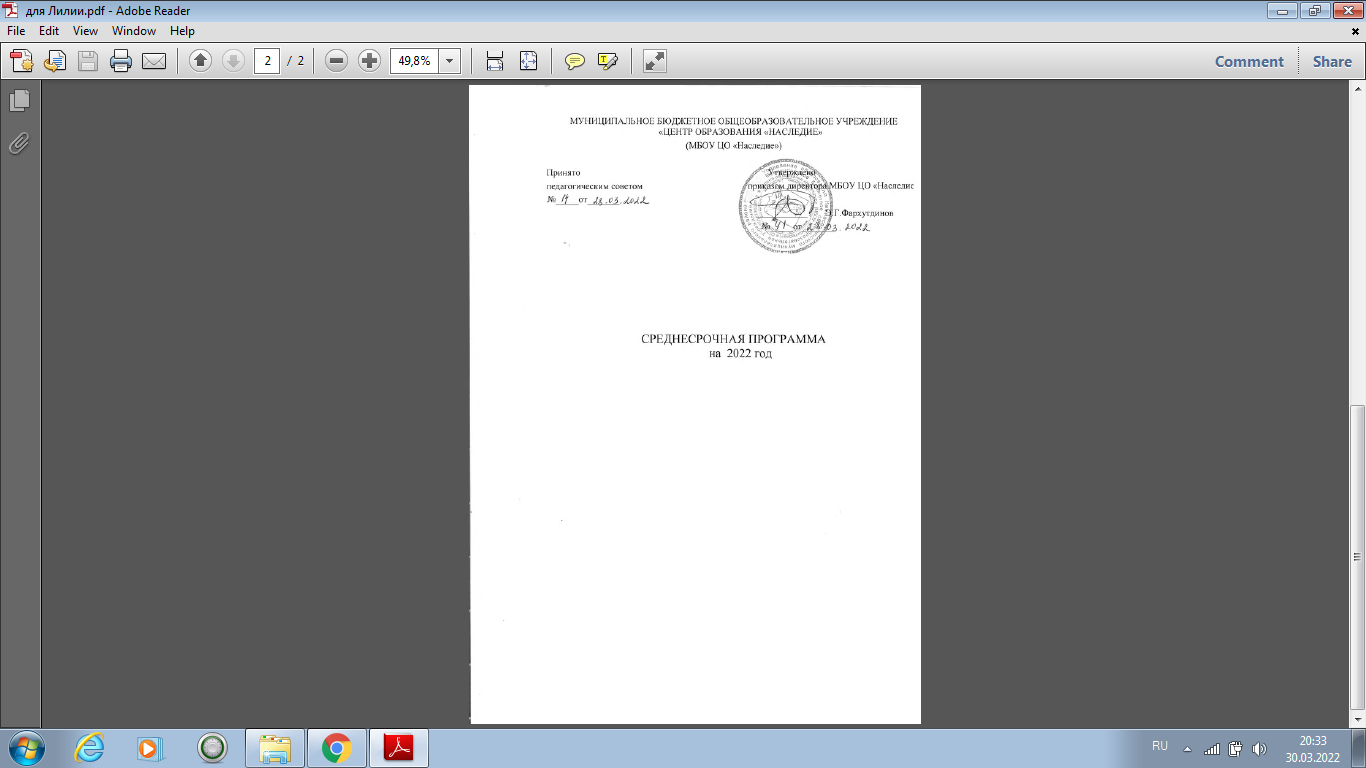 ПАСПОРТОсновное содержаниеЦелью программы является создание условий, которые обеспечат повышение качества образования в результате снижения доли обучающихся с рисками учебной неуспешности, повышение уровня качества школьной образовательной и воспитательной среды,  повышение  качества преодоления языковых и культурных барьеров к  концу 2021–2022 учебного года за счет эффективного обучения и развития навыков конструктивного решения проблемных ситуаций, способов профилактики и преодоления школьного  неблагополучия.Указанная цель будет достигнута в процессе решения следующих задач:Проведен анализ рисков социальной неуспешности  у учащихся 4-8классовПовысилась доля обучающихся 5-8 классов с высокой мотивацией к обучению к концу 2022 учебного года средствами внеурочной деятельности в соответствии с выявленными предпочтениями  и организована  профориентационная   работа  с обучающимися.Снизилась   доля обучающихся с рисками учебной неуспешности к концу 2022 учебного года за счет создания условий для эффективного обучения и повышения мотивации школьников к учебной деятельности.Внедрена  технология  персонального сопровождения в процесс обучения с обучающимися, имеющих риски учебной неуспешности.Организован  процесс обучения на основе образовательного ресурса ЯКласс.Повысился  профессиональный рост учителей, работающих с  обучающимися по преодолению   языковых и культурных барьеров. Разработана  система  работы над повышением качества школьной образовательной и воспитательной среды.Целевые показатели индикаторы цели:Снижение доли обучающихся с рисками неуспешности на10 % к концу2021-2022учебного года.Увеличение доли педагогов, использующих педагогические технологии, способствующие минимизации рисков учебной неуспешности к концу 2022г.Снижение доли обучающихся, вовлеченных в буллинг и иное агрессивное поведение.Снижение доли обучающихся,  имеющих проблемы  по преодолению языковых и культурных барьеровУвеличение  доли обучающихся, работающих с  ресурсом ЯКласс  как с одним из инструментов работы с обучающимися, имеющих риски учебной неуспешности.Мероприятия Среднесрочной программыНаименование программыСреднесрочная программа развития Муниципального бюджетного общеобразовательного учреждения «Центр образования «Наследие»на 2022 годЦели и задачипрограммыСоздание условий, которые обеспечат снижение доли обучающихся с рисками учебной неуспешности, повысят уровень качества школьной образовательной и воспитательной среды и  уровень качества по преодолению языковых и культурных барьеров к концу 2021-2022 учебного года за счет эффективного обучения и развития навыков конструктивного решения проблемных ситуаций, способов профилактики и преодоления школьного неблагополучия.Выявить обучающихся с рисками учебной неуспешности.2. Организовать индивидуальные дополнительные занятия  во внеурочное время учителями-предметниками3. Снизить  доли обучающихся с рисками неуспешности на 10% к концу 2021-2022учебного года4. Организовать процесс обучения на основе образовательного ресурса ЯКласс.5. Скорректировать /разработать программы внеурочной деятельности для обучающихся 5-8 классов в соответствии с выявленными предпочтениями.6. Организовать профориентационную работу.7. Организовать индивидуальную дополнительную помощь  во внеурочное время  с обучающимися по преодолению языковых и культурных барьеров8. Организовать консультативную помощь родителям (законным представителям) по различным вопросам воспитания, обучения и развития детей, слабо владеющих русским языком.9. Обучить  педагогов на курсах повышения квалификации, семинарах,  вебинарах по методикам работы с обучающимися.Целевые индикаторы и показатели программыСнижение доли обучающихся с рисками неуспешности на10 % к концу2021-2022учебного года.Увеличение доли педагогов, использующих педагогические технологии, способствующие минимизации рисков учебной неуспешности к концу2022г.Снижение доли обучающихся, вовлеченных в буллинг и иное агрессивное поведение.Снижение доли обучающихся,  имеющих проблемы  по преодолению языковых и культурных барьеровУвеличение  доли обучающихся, работающих с  ресурсом ЯКласс,  как с одним из инструментов работы с обучающимися, имеющих риски учебной неуспешности.Методы сбора и обработки информацииАнкетирование, наблюдение, самооценка образовательной организации по реализации программСроки и этапы реализации программы1этап–аналитический (март2022г.)2этап–проектный (апрель 2022г.)3этап – внедренческий (май-декабрь 2022г.)Основные мероприятия или проекты программы/перечень подпрограммПодпрограмма «Снижение доли обучающихся с рисками учебной неуспешности».Подпрограмма  «Повышение уровня качества школьной образовательной и воспитательной среды».Подпрограмма «Повышение уровня качества преодоления языковых и культурных барьеров».Ожидаемые результаты реализации программыПовышение качества образования за счет снижения доли обучающихся с рисками учебной неуспешности, повышение уровня качества школьной образовательной и воспитательной среды,  повышение  качества преодоления языковых и культурных барьеров к концу 2021 – 2022 учебного года за счет создания условий для эффективного обучения и повышения мотивации школьников к учебной деятельности.ИсполнителиПедагогический коллектив, обучающиеся, родители (законные представители) обучающихся МБОУ ЦО «Наследие»Порядок   управленияРеализацией  программыКорректировка программы осуществляется по решению педагогического совета МБОУ ЦО «Наследие».Управление реализацией программы осуществляет директор МБОУ ЦО «Наследие»Направление всоответствиис рискомЦельЦельЗадачаМероприятиеСрокиреализацииПоказателиреализацииОтветственныеУчастникиВысокая доляобучающихсяс рисками учебной неуспешностиСоздание условий, которые обеспечат снижение доли обучающихся с рисками учебной неуспешности к концу 2021 –2022 учебного года за счет эффективного обучения. Создание условий, которые обеспечат снижение доли обучающихся с рисками учебной неуспешности к концу 2021 –2022 учебного года за счет эффективного обучения. Выявить обучающихся с рисками учебной неуспешности.Проведениекомплексного анализа школьнойситуации  ипричин низкой мотивацииобучающихся.Апрель-май2022Итоги, справкаЗаместитель директора по УВР, педагоги-предметникиЗаместитель директора по УВР, педагоги-предметники,обучающиеся,классные руководители4-8классовВысокая доляобучающихсяс рисками учебной неуспешностиСоздание условий, которые обеспечат снижение доли обучающихся с рисками учебной неуспешности к концу 2021 –2022 учебного года за счет эффективного обучения. Создание условий, которые обеспечат снижение доли обучающихся с рисками учебной неуспешности к концу 2021 –2022 учебного года за счет эффективного обучения. 2. Организовать индивидуальные дополнительные занятия  во внеурочное время учителями-предметникамиОрганизацияиндивидуальных дополнительных занятий во внеурочное время учителями-предметникамиСентябрь-декабрь2022Итоги, справкаЗаместитель директора по УВР, педагоги-предметникиЗаместитель директора по УВР, педагоги-предметники,обучающиеся,классные руководители4-8классовВысокая доляобучающихсяс рисками учебной неуспешностиСоздание условий, которые обеспечат снижение доли обучающихся с рисками учебной неуспешности к концу 2021 –2022 учебного года за счет эффективного обучения. Создание условий, которые обеспечат снижение доли обучающихся с рисками учебной неуспешности к концу 2021 –2022 учебного года за счет эффективного обучения. 3. Разработать и реализовать программу профессионального развития педагогов, направленную на снижение рисков учебной неуспешности.Реализация программы профессионального развития педагогов, направленной на снижение рисков учебной неуспешности.Май-декабрь2022Справка Заместитель директора по УВРАдминистрация и педагоги школы4.Разработать программу по работе с обучающимися, имеющими рискиучебной неуспешности  на основе индивидуального и дифференцированного подходов.Реализация программы, направленной на снижение рисков учебнойнеуспешности.Июнь2022Справка о снижении  доли обучающихся с рисками неуспешности на 10% кконцу2021–2022учебного годаАхкамова В.Кзам.директора, руководители ШМООбучающиеся педагоги школы, руководители ШМО4.Разработать программу по работе с обучающимися, имеющими рискиучебной неуспешности  на основе индивидуального и дифференцированного подходов.Реализация программы.Сентябрь-декабрь2022Справка о снижении  доли обучающихся с рисками неуспешности на 10% кконцу2021–2022учебного годаАхкамова В.Кзам.директора, руководители ШМООбучающиеся педагоги школы, руководители ШМОУчастие в проекте 500+ Якласс как один из инструментов работы со слабоуспевающими обучающимися1.Регистрация  участников образовательного процесса в проекте ЯКласс 500+.Регистрация участников образовательного процесса в проекте ЯКласс 500+.Апрель 2022Отчет ответственного по проекту 500+ЯклассАптулхаев Р.З., ответственный организатор проекта ЯКласс 500+Обучающиеся 2-11 классов, родители, учителя-предметникиУчастие в проекте 500+ Якласс как один из инструментов работы со слабоуспевающими обучающимися2. Организовать процесс обучения на основе образовательного ресурса ЯКласс2. Организация процесса обучения на основе образовательного ресурса ЯКлассСентябрь-декабрь 2022АналитическаясправкаАптулхаев Р.З., ответственный организатор проекта ЯКласс 500+Обучающиеся 2-11 классов, родители, учителя-предметникиУчастие в проекте 500+ Якласс как один из инструментов работы со слабоуспевающими обучающимися3. Провести заседание ШМО«ЯКласс как один из инструментов работы со слабоуспевающими обучающимися»3. Заседание ШМО«ЯКласс как один из инструментов работы со слабоуспевающими обучающимися»Сентябрь 2022Протокол заседания ШМОЗаместитель директора Ахкамова В.К., Аптулхаев Р.З., ответственный организатор проекта ЯКласс 500+Заместитель директора Руководители ШМОПедагоги-предметникиОтветственный организатор проекта     ЯКласс 500+Пониженный уровень качества школьной образовательной средыПониженный уровень качества школьной образовательной средыСоздание условий, которые обеспечат повышение уровня качества школьной образовательной среды кконцу 2021–2022 учебного года  за	счетреализациипрограмм курсов внеурочной деятельности и профориента-ционной работы с обучающими сяПровести анализ программ внеурочной деятельности; оценить охват обучающихся 4-8 классов внеурочной деятельностью по направлениямЗаседание рабочей группы по анализу   программ внеурочной деятельности и  проведение анализа по охвату  обучающихся 5-8 классов во внеурочной деятельности по направлениямАпрель 2022Итоги,справкаЗаместитель директора, педагоги по внеурочной деятельности, педагог дополнительного образованияЗаместитель директора, педагоги по внеурочной деятельности, педагог дополнительного образованияПониженный уровень качества школьной образовательной средыПониженный уровень качества школьной образовательной средыСоздание условий, которые обеспечат повышение уровня качества школьной образовательной среды кконцу 2021–2022 учебного года  за	счетреализациипрограмм курсов внеурочной деятельности и профориента-ционной работы с обучающими сяПровести анкетирование обучающихся 5-8кл и их родителей (законных представителей) с целью выявления предпочтений в части курсов внеурочной деятельности.Проведение  анкетирования обучающихся 5-8кл и их родителей (законных представителей) с целью выявления предпочтений в части курсов внеурочной деятельности.Май 2022Итоги,справкаЗаместитель директора, классные руководители,педагоги по внеурочной деятельности, педагог дополнительного образованияЗаместитель директора, классные руководители,педагоги по внеурочной деятельности, педагог дополнительного образования, родители, обучающиесяПониженный уровень качества школьной образовательной средыПониженный уровень качества школьной образовательной средыСоздание условий, которые обеспечат повышение уровня качества школьной образовательной среды кконцу 2021–2022 учебного года  за	счетреализациипрограмм курсов внеурочной деятельности и профориента-ционной работы с обучающими сяСкорректировать /разработать программы внеурочной деятельности для обучающихся 5-8 классов в соответствии с выявленными предпочтениями.Реализация программы внеурочной деятельности для обучающихся 5-8  классов в соответствии с выявленными предпочтениями.Август 2022Итоги,справкаЗаместитель директора, педагоги по внеурочной деятельности,Заместитель директора, педагоги по внеурочной деятельности,Пониженный уровень качества школьной образовательной средыПониженный уровень качества школьной образовательной средыСоздание условий, которые обеспечат повышение уровня качества школьной образовательной среды кконцу 2021–2022 учебного года  за	счетреализациипрограмм курсов внеурочной деятельности и профориента-ционной работы с обучающими сяОрганизоватьпрофориентационнуюработуПроведение классных часов, экскурсий, встреч с представителями различных профессий, организация общественно-полезного труда на пришкольном участке во время летнего оздоровительного лагеряАпрель-декабрь 2022Справка.Заместительдиректора, классныеруководителиЗаместитель директора, классные руководители, обучающиесяПедагогам школы принять участие в в вебинарах, семинарах, курсах повышения квалификации Участие в в вебинарах, семинарах, курсах повышения квалификации Март- декабрь 2022Сертификаты, удостоверения о повышении квалификацииЗаместитель директора, классные руководителиЗаместитель директора, классные руководители, учителя-предметникиНизкое качество преодоления языковых и культурных барьеровНизкое качество преодоления языковых и культурных барьеровСоздание условия по преодолению языковых и культурных барьеров обучающихся, для которых русский язык  не является родным и имеются проблемы в его освоении.1.Организовать оперативное выявление обучающихся, для которых русский язык не является родным и имеются проблемы в его освоении.Выявление количественного состава  обучающихся для которых русский язык не является родным и имеются проблемы в его освоении.Апрель-май2022СправкаЗаместители директора по  учебно- воспитательной работеУчителя начальных классов, учителя  русского языка и литературыНизкое качество преодоления языковых и культурных барьеровНизкое качество преодоления языковых и культурных барьеровСоздание условия по преодолению языковых и культурных барьеров обучающихся, для которых русский язык  не является родным и имеются проблемы в его освоении.2.Сформировать группы по уровню владения русским языком.Работа с  группами обучающихся, испытывающих большие трудности в освоении  русского языка: на уровне НОО и ОООСентябрь2022СправкаУчителя,классные руководителиУчителя,классные руководители учащиесяНизкое качество преодоления языковых и культурных барьеровНизкое качество преодоления языковых и культурных барьеровСоздание условия по преодолению языковых и культурных барьеров обучающихся, для которых русский язык  не является родным и имеются проблемы в его освоении.3. Организация индивидуальных дополнительных занятий во внеурочное время с обучающимися по преодолению языковых и культурных барьеровВовлечение  учащихся в мероприятия внеурочной и досуговой деятельности.Сентябрь-декабрь 2022Справка Классныйруководитель,учителяпредметникиКлассныйруководитель,учителяпредметники, учащиесяНизкое качество преодоления языковых и культурных барьеровНизкое качество преодоления языковых и культурных барьеровСоздание условия по преодолению языковых и культурных барьеров обучающихся, для которых русский язык  не является родным и имеются проблемы в его освоении.5.Оказание консультативной помощи родителям (законным представителям) по различным вопросам  воспитания,обучения и развития детей, слабо владеющих русским языкомКонсультации родителям (законным представителям)Сентябрь-декабрь2022Справка Заместитель директора, классные руководителиЗаместитель директора, классные руководители, родители